Nursing Hours per Patient Day: how is it used?What is NHPPD?Nursing Hours per Patient Day (NHPPD) is the workload monitoring system used throughout the WA public health system since its introduction in 2002.The NHPPD model:Ensures flexibility in the supply of nursing and/or midwifery hours to meet the variable demands of patient care, with the recommendation of minimum safe staffing levels. Is used in the inpatient setting (wards), including haemodialysis, short stay, day surgery settings.Measures and reports on the direct clinical care hours required and provided by nurses and midwives.Excludes non-clinical hours including education, research, clinical audit or direct clinical care hours provided by senior registered nurse/midwife for example Nurse Practitioners, Clinical Nurse Consultants (SRN/M 3-10).The tool can also be used for:Predictive roster and shift planningBottom up roster building for new or reconfigured servicesTracking and reporting on variance across a roster period to help provide better roster management.What other information is important to consider in delivering safe nursing and midwifery care?Along with the NHPPD, the following should be considered in managing safe, effective care:Demands on nurse/midwife time that may be considered indirect hours, administrative or non-nurse/midwife functions which impact or distract from providing patient careInefficient systems and processes which impact or distract from providing direct patient careEffective utilisation of available resources, expertise, knowledge and skillSkill mix of the rosterMonitoring of patient outcomes and nurse sensitive outcomesThe practice environment for nurses/midwives, staff experience and engagement (with tools to monitor)The patient experience (with tools to monitor).How are categories determined?Section 9, Schedule A and Schedule B of the WA Health System – Australian Nursing Federation - Registered Nurses, Midwives, Enrolled (Mental Health) and Enrolled (Mothercraft) Nurses – Industrial Agreement 2016 (PDF 1.17MB) stipulates the NHPPD Guiding Principles in determining a ward or department’s category. The category is based on criteria for measuring diversity, complexity and nursing tasks required.NHPPD Guiding PrinciplesHow were the benchmarks set?A benchmarking exercise was conducted across all sites in WA Health during 2000-2001 to establish the initial targets.All inpatient units are allocated to a benchmark group (Categories A to G) based on a range of defining characteristics including the diversity and complexity of nursing tasks.Hours represent the total direct clinical care required for each patient in a 24 hour period and ranges from four hours in Category F (sub-acute or rehabilitation) to 31.6 hours in an Intensive Care Unit.In Intensive Care or Critical Care Units, the NHPPD measures are based on the National Review of the Australian Critical Care Nursing Workforce.Is the NHPPD benchmark the minimum or maximum hours required?The NHPPD benchmarks are considered the minimum hours required to provide safe care for patients in that setting.  Hours can be averaged over rosters to enable greater hours to be provided at times of higher acuity and fewer hours during times of lower acuity or activity.How is NHPPD applied?The NHHPD model provides a systematic, benchmarked monitoring and measuring system to identify and report the number of direct nursing and/or midwifery hours required and provided to meet patient care needs in a specific clinical area. Example: Ward 4Ward 4 has 30 beds and as per the NHPPD Guiding Principles, is a category B (6.0).Based on the budgeted number of beds, Ward 4’s average patients per day = 29 (96.6% occupancy).To work out the NHPPD, the category is multiplied by the average beds/patients. For Ward 4 it is 6.0 x 29 patients = 174 nursing hoursTo calculate the FTE required per week for the ward/department, multiply nursing hours by 14 days, divided by 76 hours (standard fulltime nursing/midwifery contract).For Ward 4, the FTE required to cover the roster for a week would be: 174 nursing hours x 14 days ÷ 76 hours = 32.05 FTEThis FTE is the minimum target for the frontline nurse/midwife leader to roster staff in order to safely staff his/her ward/department.The example rosters below demonstrate the flexibility the frontline nurse/midwife leader has in accommodating highs and lows in patient activity. This can be done by adjusting the staff roster per shift while staying within their NHPPD FTE target.Example roster oneExample roster twoReclassification review processWhere the complexity of the ward/department has changed, the NHPPD model incorporates a review process. This allows sites to submit a business case to have their category formally reviewed and updated against criteria.All business case applications are reviewed and re-classified by the Statewide Workload Review Committee.More information about reclassification is available here.Related fact sheetsNursing Hours per Patient Day: an overview Further informationFurther information on workload management, benchmarking and reporting can be found here.© Nursing and Midwifery Office, WA Department of Health 2017Copyright to this material is vested in the State of Western Australia unless otherwise indicated. Apart from any fair dealing for the purposes of private study, research, criticism or review, as permitted under the provisions of the Copyright Act 1968, no part may be reproduced or re-used for any purposes whatsoever without written permission of the State of Western Australia.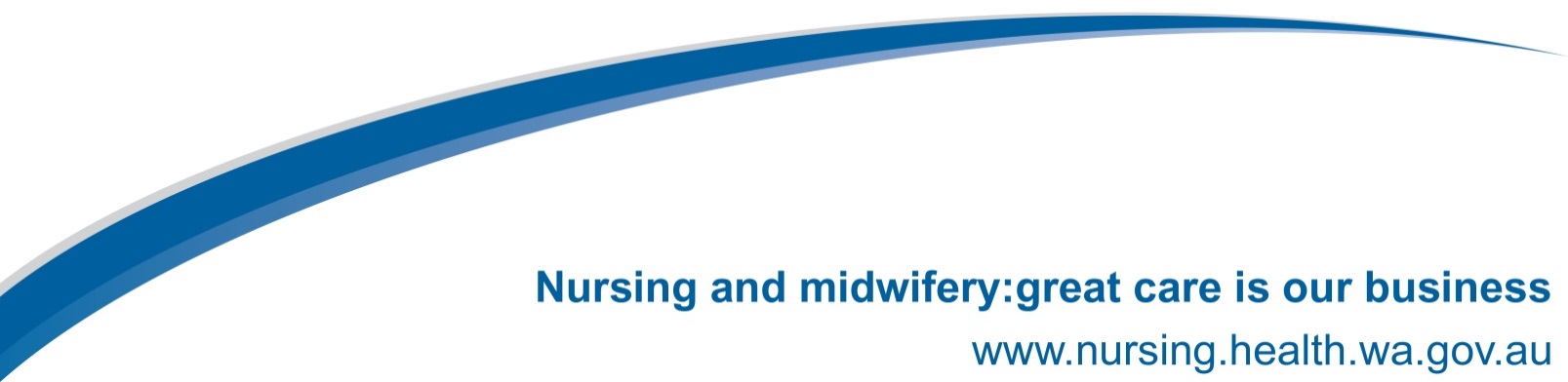 Ward CategoryNHPPDExamples of criteria for measuring diversity and complexity of patient careA7.5High ComplexityHigh Dependency Unit @ 6 beds within a wardTertiary Step Down ICUHigh Intervention LevelMental health – high risk of self-harmB6.0High ComplexityNo High Dependency UnitTertiary Step Down CCU/ICUModerate/High Intervention LevelC5.75High Complexity AcuteCare Unit/WardModerate Patient Turnover > 35%, OREmergency Patient Admissions > 50%D5.0Moderate ComplexityAcute Rehabilitation Secondary LevelAcute Unit/WardEmergency patient admission > 40%E4.5Moderate ComplexityModerate Patient Turnover > 35%Sub-acute wardF4.0Moderate/Low ComplexityLow Patient Turnover < 35%Care Awaiting Placement/Age CareG3.0Ambulatory Care including:Day surgery & renal dialysisAMPMNDFTEMon8864.70Tue9864.90Wed8864.70Thu8864.70Fri8864.70Sat8754.25Sun7754.0532.00AMPMNDFTEMon8854.45Tue81075.35Wed81075.35Thu81075.35Fri8954.65Sat6753.85Sun6443.0032.00